Заслушав и обсудив отчет председателя Счетной палаты ЗАТО г. Зеленогорска о деятельности Счетной палаты ЗАТО г. Зеленогорска в 2017 году, в соответствии с частью 2 статьи 19 Федерального закона от 07.02.2011 № 6-ФЗ «Об общих принципах организации и деятельности контрольно-счетных органов субъектов Российской Федерации и муниципальных образований», частью 31 статьи 25 Устава города Зеленогорска Совет депутатов ЗАТО г. ЗеленогорскаР Е Ш И Л:Деятельность Счетной палаты ЗАТО г. Зеленогорска в 2017 году признать удовлетворительной.Настоящее решение и отчет председателя Счетной палаты ЗАТО г. Зеленогорска о деятельности Счетной палаты ЗАТО г. Зеленогорска в 2017 году опубликовать в газете «Панорама».Глава ЗАТО г. Зеленогорска						    П.Е. Корчашкин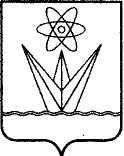  СОВЕТ ДЕПУТАТОВЗАКРЫТОГО АДМИНИСТРАТИВНО-ТЕРРИТОРИАЛЬНОГО ОБРАЗОВАНИЯ ГОРОДА ЗЕЛЕНОГОРСКАКРАСНОЯРСКОГО КРАЯРЕШЕНИЕ СОВЕТ ДЕПУТАТОВЗАКРЫТОГО АДМИНИСТРАТИВНО-ТЕРРИТОРИАЛЬНОГО ОБРАЗОВАНИЯ ГОРОДА ЗЕЛЕНОГОРСКАКРАСНОЯРСКОГО КРАЯРЕШЕНИЕ СОВЕТ ДЕПУТАТОВЗАКРЫТОГО АДМИНИСТРАТИВНО-ТЕРРИТОРИАЛЬНОГО ОБРАЗОВАНИЯ ГОРОДА ЗЕЛЕНОГОРСКАКРАСНОЯРСКОГО КРАЯРЕШЕНИЕ СОВЕТ ДЕПУТАТОВЗАКРЫТОГО АДМИНИСТРАТИВНО-ТЕРРИТОРИАЛЬНОГО ОБРАЗОВАНИЯ ГОРОДА ЗЕЛЕНОГОРСКАКРАСНОЯРСКОГО КРАЯРЕШЕНИЕ02.04.2018г. Зеленогорскг. Зеленогорск№ 51-275рОб утверждении отчета о деятельности Счетной палаты ЗАТО г. Зеленогорска в 2017 годуОб утверждении отчета о деятельности Счетной палаты ЗАТО г. Зеленогорска в 2017 году